Матвеева Лилия ВикторовнаМинистерство образования Пензенской областиГАПОУ ПО «Пензенский колледж архитектуры и строительства»Отделение архитектурыпреподаватель дисциплин информационного цикла ГАПОУ ПО ПКАС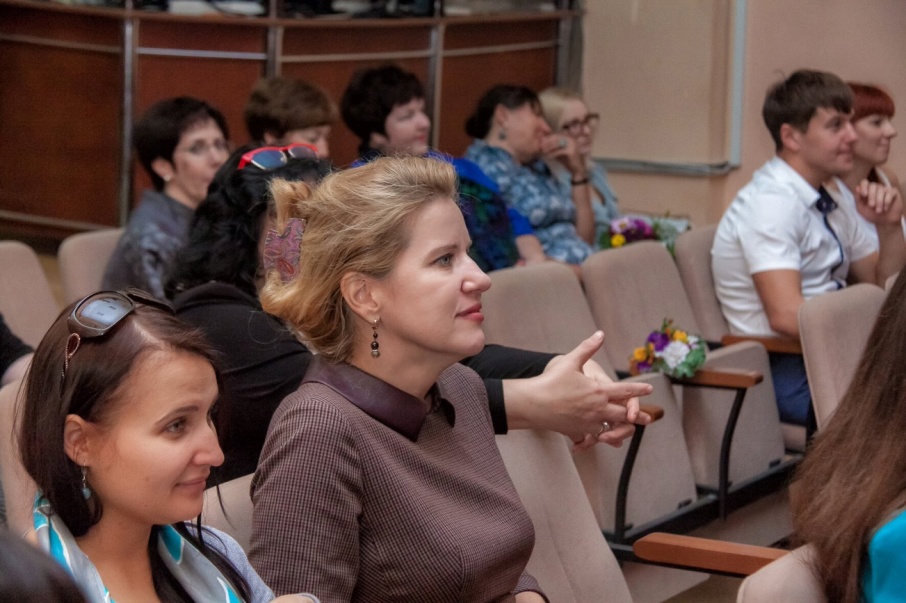 Сообщаю о себе следующие сведения: окончила Пензенский Государственный педагогический институт им. В.Г.Белинского в 1993 году по специальности «Математика», квалификация - учитель математики, информатики и ВТ.Стаж педагогической работы (по специальности) 23 года; в данной должности 23 года; в данном учреждении 16 лет.Имею следующие награды (только за последние 5 лет): Диплом победителя в номинации «За вклад в развитие системы среднего профессионального образования» в областном конкурсе преподавателей образовательных учреждений среднего профессионального образования «Ступени профессионального мастерства» ПО, 2012 год.	Благодарность за большой вклад в обучение и воспитание подрастающего поколения от Совета директоров учреждений СПО ПО, 2010 год.Диплом участника Всероссийского Интернет-конкурса педагогического творчества, 2013 год.Благодарственное письмо за подготовку участника регионального конкурса по информационным технологиям в сфере мультимедиа «Патриоты Пензенской области» (Министерство образования ПО) (диплом победителя), 2014 г.Благодарность от Министерства образования ПО за достойный вклад в воспитание подрастающего поколения, активное содействие по привлечению молодежи к научно - исследовательской и практической работе в рамках областной научно-практической конференции студентов учреждений СПО «Ступени в будущее», 2013 г.Диплом победителя в номинации «За вклад в развитие системы среднего профессионального образования» областного конкурса преподавателей образовательных учреждений среднего профессионального образования ПО «Ступени профессионального мастерства», 2012 г.Грамота от директора ГАПОУ ПО ПМПК Фетисова А.Н. «За добросовестный труд и подготовку квалифицированных специалистов», 2014г.Всероссийский конкурс педагогического мастерства по применению ЭОР в образовательном процессе (сертификат участника), 2011 г.Благодарственное письмо за подготовку студентов к региональной олимпиаде по информационным технологиям и программированию (Совет директоров ОУ СПО Пензенской области), 2011 г.Диплом участника Всероссийского интернет - конкурса педагогического творчества. Номинация: «Педагогические идеи и технологии» (профессиональное образование) 2013 г.Благодарность и свидетельство об участии во Всероссийской дистанционной олимпиаде по информатике проекта «Инфоурок», 2013 г.Благодарность за организацию и проведение Всероссийской олимпиады по информатике (физико-математический цикл), 2014 год.Диплом общероссийского конкурса «Лучшее занятие (урок) по профессиональной специальности» 1 степени, презентация проекта (бизнес-план). Ассоциация педагогов «Форум», 2014 г.Диплом общероссийского конкурса «Лучшее занятие (урок) по профессиональной специальности» 2 степени. Внеклассное мероприятие «Мастера эпохи Ренессанса». Ассоциация педагогов «Форум»,  2014 г.Диплом общероссийского конкурса «Лучшее занятие (урок) по профессиональной специальности» 1 степени. Исследовательская работа. Ассоциация педагогов «Форум»,  2014 г.Диплом общероссийского конкурса «Педагогическое мастерство» 1 степени. Разработка педагогического проекта. Методическое объединение педагогов «Магистр», 2014 г.Диплом общероссийского конкурса «Педагогическое мастерство» 2 степени. Разработка внеклассного мероприятия. Методическое объединение педагогов «Магистр», 2014 г.Диплом общероссийского конкурса «Педагогическое мастерство» 1 степени. Разработка презентации проектов. Методическое объединение педагогов «Магистр», 2014 г.Свидетельство о подготовке учащихся в международном дистанционном блиц-турнире по дисциплине «Информатика» проекта «Новый урок», 2014г.Благодарность за организацию и активное участие в проведении I и II Всероссийской дистанционной олимпиады с международным участием по дисциплине «Информатика», 2015г. Диплом Всероссийского конкурса портфолио педагога «Моё призвание» 1 степени, «Матрица интеллекта», ноябрь 2015г.Диплом общероссийского конкурса «Педагогическое мастерство» 2 степени, 2015г. Разработка внеклассного мероприятия «Знатоки информатики».Благодарность за организацию и активное участие в проведении 1 Всероссийской дистанционной олимпиады «Эрудит», 2015г.Диплом 3 степени общероссийского конкурса педмастерства «Педагог.RU». Номинация: портфолио «Самопрезентация педагога», 2015г.Благодарственное письмо за организацию активного участия и подготовку победителей и призеров 3 Всероссийской олимпиады с международным участием «Работа пользователя в программе Microsoft Excel 2010», 2016 г.Диплом 1 степени общероссийского конкурса «Лучшее из опыта преподавания», Разработка занятий по дисциплине «Информационные технологии», 2016г.Диплом 2 степени всероссийского профессионального конкурса педагогов «Реализация ФГОС», 2016г.Благодарственное письмо за подготовку победителя IV Всероссийской олимпиады по информатике «Академия интеллектуального развития», 2016г.Диплом 1 степени на Всероссийском конкурсе. Номинация «Из опыта педагогической работы». Название работы: «Творческие работы и учебно-методические разработки педагогов», 2016г.	Сведения о повышении квалификации: С 26.03.2012г. по 04.04.2012г. прошла краткосрочные курсы в ГАОУ СПО «Стерлитамакский многопрофильный колледж» по теме: «Проблемы формирования контрольно-оценочных средств» в объеме 72 часов, удостоверение номер № 117.В 2012 году прошла обучение по справочно-правовой системе Консультант Плюс в объёме 72 часов, сертификат № 021-000051797.Консультант Плюс 24.11.2014г. Справочно-правовая система Консультант Плюс72 часа сертификат № 021-000211258.ГАОУ ДПО «Институт регионального развития Пензенской области» 27.10.14г.-29.10.14г. «Методика преподавания информатики и ИКТ в образовательном учреждении» Регистрационный номер № 5626.Центр дополнительного педагогического образования Пензенского государственного университета 8.12.14г.-13.12.14г. «Методика использования открытых цифровых образовательных ресурсов и интерактивной доски» 36 часов, Регистрационный номер № 1296.Дисциплины преподавателя Матвеевой Л.В.Дисциплина «Информатика»  1 курс обучения все специальностиДисциплина «Информатика»  2 курс обученияспециальность «Архитектура» и «Строительство и эксплуатация зданий и сооружений»Дисциплина «Информационные технологии»  2 курс обученияспециальность «Прикладная информатика»Дисциплина «Информационные технологии»  2 курс обученияспециальность «Строительство и эксплуатация зданий и сооружений»Дисциплина «Информационные технологии в профессиональной деятельности»  3 курс обученияспециальность «Архитектура» и «Строительство и эксплуатация зданий и сооружений»Дисциплина «САПР»  3 курс обученияспециальность «Строительство и эксплуатация зданий и сооружений»Дисциплина «ИТПД»  4 курс обученияспециальность «Строительство и эксплуатация зданий и сооружений»Дисциплина «Документационное обеспечение управления»  3 курс обученияспециальность «Прикладная информатика»Дисциплина «Электронный документооборот»  3 курс обученияспециальность «Прикладная информатика»Дисциплина «Структурно-ориентированное программирование»  3 курс обученияспециальность «Прикладная информатика»Дисциплина «Информационные технологии в бизнес-планировании»  3 курс обучения специальность «Прикладная информатика»Дисциплина «Информационный маркетинг»  4 курс обученияспециальность «Прикладная информатика»